Anonymní dotazník								 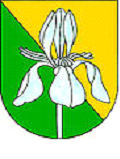 Obec OstřetínVážení spoluobčané,obracíme se na Vás s žádostí o spolupráci při tvorbě strategického dokumentu naší obce, který bude ku prospěchu všem občanům. Bude sloužit především k plánování obecních projektů a také akcí, s možností čerpání dotačních prostředků do jednotlivých oblastí našeho každodenního života.  Program rozvoje obce, tak bude tvořen za přispění názorů a stanovisek široké veřejnosti.  Vyplněním tohoto dotazníku, týkajícího se spokojenosti či nespokojenosti s kvalitou a podmínkami života v naší obci, tak svobodně vyjádříte svůj vlastní názor, který bude dále využit v rámci strategického plánování.  Dotazník se skládá z 10 jednoduchých otázek a je zcela ANONYMNÍ. Vaše odpovědi budou následně vyhodnoceny a dále zapracovány.Vyplněné dotazníky,pak odevzdejte do poštovní schránky na budově  Obecního úřadu. Občané Vysoké u Holic mohou dotazník odevzdat do poštovní schránky pana Jiřího Kaplana Vysoká u Holic č.p.74 nebo do poštovní schránky paní Petry Šišánové Vysoká u Holic č.p.24.Vyplněné dotazníky se odevzdávají do 15.dubna 2019. Dokument o dotazníkovém šetření bude umístěn na webových stránkách obce. Případný náhradní dotazník je možný si vytisknout z webových stránek obce nebo fyzicky vyzvednout na Obecním úřadě.                                                                                             Miloš Vlasák  starosta obce